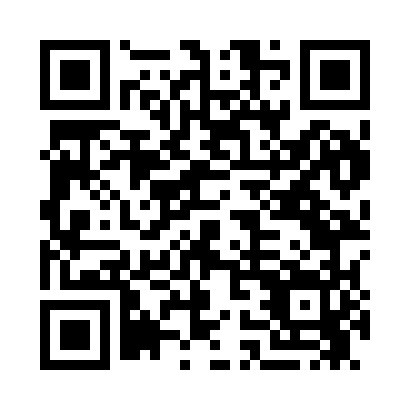 Prayer times for Hanska, Minnesota, USAMon 1 Jul 2024 - Wed 31 Jul 2024High Latitude Method: Angle Based RulePrayer Calculation Method: Islamic Society of North AmericaAsar Calculation Method: ShafiPrayer times provided by https://www.salahtimes.comDateDayFajrSunriseDhuhrAsrMaghribIsha1Mon3:485:391:225:299:0510:562Tue3:485:391:225:299:0510:563Wed3:495:401:225:299:0510:554Thu3:505:411:235:299:0410:545Fri3:515:411:235:299:0410:546Sat3:525:421:235:299:0410:537Sun3:535:431:235:299:0310:528Mon3:545:431:235:299:0310:519Tue3:565:441:235:299:0210:5010Wed3:575:451:235:299:0210:5011Thu3:585:461:245:299:0110:4912Fri3:595:471:245:299:0110:4713Sat4:015:471:245:299:0010:4614Sun4:025:481:245:298:5910:4515Mon4:035:491:245:298:5810:4416Tue4:055:501:245:298:5810:4317Wed4:065:511:245:288:5710:4118Thu4:085:521:245:288:5610:4019Fri4:095:531:245:288:5510:3920Sat4:115:541:245:288:5410:3721Sun4:125:551:245:288:5410:3622Mon4:145:561:245:278:5310:3523Tue4:155:571:255:278:5210:3324Wed4:175:581:255:278:5110:3125Thu4:185:591:255:268:5010:3026Fri4:206:001:255:268:4910:2827Sat4:216:011:255:268:4710:2728Sun4:236:021:245:258:4610:2529Mon4:256:031:245:258:4510:2330Tue4:266:041:245:258:4410:2231Wed4:286:051:245:248:4310:20